——申请材料建筑装饰学院室设17-2班2018-11-3　 江苏建筑职业技术学院有这样一个班级：他们相亲相爱，携手共进，以坚实的步履留下了引以为豪的足迹；他们团结互助，相互关爱，以无微不至的关怀演绎着感人的故事。这就是一个由26颗闪亮的星星组成的班集体——室设17-2班。 收获的季节，我们相遇在“五省通衢——徐州”，相聚在“厚生尚能，求实创新”的江苏建筑职业技术学院；同样的追求和梦想、奇妙的缘分让我们相汇在建筑设计技术班级。近一年半的风风雨雨，酸甜苦辣，成功，失败，欢笑，泪水，我们一起走过。26个年轻生命，26颗跳动的心，共同的信念使我们凝聚在一起！面对成绩，我们不骄不躁；面对挫折，我们勇敢前进；面对过去，我们问心无愧；面对未来，我们充满信心！--这就是我们，一个团结向上，充满朝气的室设17-2班！如今我们思想积极上进，学习气氛浓厚，生活健康团结，文艺活动多姿多彩、特色鲜明。在此，我们真诚、自信的告诉您： 我们是一个团结友爱的集体；我们是一个奋发向上、朝气蓬勃的集体；我们是一个有着强大凝聚力、生命力、创造力的集体。我们的目录一、“校级优秀班级”申请书                                  二、班级简介三、班级思想政治篇四、班级建设篇五、班级管理篇六、班风班貌七、文明宿舍篇八、学习篇九、活动篇十、荣誉篇     1、奖学金、评优     2、宿舍获奖统计     3、班级及个人获奖情况     4、班级同学在在院、校任学生会情况一、“校级优秀班级”申请书尊敬的领导、老师：您好！光阴似箭，岁月如梭，转眼间大学生活已过一半。但我们清晰记得，2017年9月来自全国各地的26名同学带着亲人的嘱托，怀着对未来的美好憧憬，汇聚在五省通衢，文化彭城。组成了江苏建筑职业技术学院室设17-2班，在“今天我以学院为荣，明天学院以我为傲”的思想指导下，开始了我们团结拼搏、开拓进取的大学生活。校级优秀班级是一个无比光荣的称号，是每一个班级都无比渴望的荣誉，作为已经迈入大学校园的我们，更是迫不及待的想获得这一光荣的称号，我们想让这个无比光荣的称号伴随我们度过剩余美好的大学生活，我们想给我们的人生留下一份最美的回忆，所以，室设17-2班同学申请校级优秀班级，我们期待各位领导的审查。我们希望我们的班级是最好的，是最优秀的。自入学以来，我们班同学在班委会,团支部的领导下,团结拼搏,与时俱进,取得了优异的成绩。从踏入学校以来，班级的的每一个同学也都是朝着这个方向而努力的。过去一年半的时间里，在班主任马璇老师的指导下，在班级班委帮子的带领下，在全班同学的共同努力下，我班班级工作取得了优异的成绩。班级整体水平有了很大提高，逐步形成了一个思想上进，学习氛围浓厚，生活健康团结，课余活动丰富多彩的班集体。在这里：室设17-2班全体同学感谢学院的推荐；感谢班主任马璇对我们的关心和指导。室设17-2班是一个积极向上的班集体，每一名班级成员都在不断努力充实自己，完善自己。回顾我们的成绩和荣誉……我们自豪，我们骄傲。这是我们引以为豪的精神财富。面对这些成绩，我们开拓进取、既往开来，不断攀登新的高峰。在此，我班提出“校优秀班级”申请。请在实践中考验我们班—室设17-2全体同学！并给予肯定、批准！此致敬礼二、班级简介室设17-2班在院领导的直接领导，班主任的精心呵护，及各班委的带领下，团结一致，共同进步，开展了一系列的活动，保质保量的完成了校学工处交给的各项任务！在一年多的磨合中，我们克服了种种困难，彼此互相了解。我班共有十位班委，起初由于分工不太明确，为了使班委之间分工明确、尽其所能，建设好班风。我们及时与班主任交流，具体分工细节如下：班长——尤瀚霆：主要负责班里各方面工作情况以及一些重大事情的传达及通知，另外监督其他班委的工作。团支书——彭利军：主要负责同学们的思想工作，传达团总支的通知，组织班级活动。纪律委员——王朝闻：主要负责晚自习纪律，协助班长工作。宣传委员——穆昊霖：主要负责宣传工作，并协助团支书工作。组织委员——许凯博：主要负责组织好班级活动，并协助团支书工作。学习委员——常宝玥：主要负责上课考勤，督促同学学习，组织班级文化建设活动。体育委员——戴成威：主要负责组织好班级体育活动，做好早操考勤。生活委员——耿雨晨：主要任务是管理好班级班费，并做好记录，每月向本班同学汇报。文艺委员——赵航：主要任务是组织班级文娱活动，协助组织委员工作。卫生委员——丁博：主要负责班级宿舍卫生，传达学院卫生要求。三、班级思想政治篇室设17-2班总共有26名学生。其中26人都为共青团员，其中部分同学积极书写入党申请书，为以后入党提前做好准备。同时，每次的团课，大家都积极的配合着、奉献着、默默的支持着，大家开展团课的热情一直没有熄灭。上学期，我们班在全体同学的共同努力、配合下，因为这么多的共同缔造，共同的奋斗。所以这学期我们班能够、可以有机会去参加评选，我们班平时的成绩，月评选成绩，学期总量化考核，都是名列前茅，等等等等，这些都体现了大家一起努力的结果，总结出：室设17-2的政治思想端正，品行优秀。室设17-2班是一个积极努力、奋发向上的集体。班级成员在班委的组织下完成并参与了各项活动，在不影响学习的情况下，对课余时间进行了合理的安排。不仅丰富了大学的业余生活，也完成了一次又一次的大学历练。学习是学生的天职，班级同学通过日常的努力和平常的积累使自己的头脑更加充实。在两学期的努力学习下，班级同学曾多次活动奖学金。大学生之所以不同于初中生和高中生，是因为我们已经具有了自己料理生活的能力，在室设17-2班这个集体中我们有足够的信心说我们是独立自主、自力更生的青年。具体表现在我们的学习态度积极向上，我们的生活态度健康向上。在生活细节上更是仔细认真的。班级的各个宿舍也多次获得优秀宿舍的称号。细节决定成败，相信我们会走的更高更远。坚持是我们最大的特点，努力是我们最大的优势，在我们的努力下，我们相信无论在成长的道路上遇到什么样的艰难险阻，我们都能遇强则强、克服困难。我们是一个团结协作的集体，相信我们在以后的生活中能够团结协作、共同进步。    我相信！我也坚信！！    在全体同学的努力下，室设17-2班一定会、也一定能做好，做到最好！    请领导们相信我们申请“校级优秀班级”是完全够资格的。                                                     室设17-2班四、班级建设篇  1、在班干选拔与作为方面   班干选拔公正；各班委能够以身作则，相互配合，团结协作，并在班内学习、活动中做出表率。2、在政治思想方面:   团课活动工作组织落实到位，团委宣委等班干能够准确及时传达上级的思想指导内容；大家的思想端正、态度认真、做事用心，能积极投入到各项活动中去。3、在学习方面：   教师们的认真负责为大家提供了的良好的学习环境，学委能及时与教师沟通同学们学习中的收获与困难，成绩好的学生能积极帮助落后的同学。大家相互促进，不断提高。我们班获得奖学金的人员、等级同比其他班级更多、更高。4、在活动方面：   体委、文委能及时传达活动信息，大家献计献策，开展属于自己的新颖有意义的活动，同学们积极配合并参与，获得了较好的效果。5、在考勤方面：   晚自习、出操情况有条不紊，平时的卫生、考勤、量化考核情况属优秀，每个同学都能认真完成自己的任务。6、在班级工作方面：   班内有一整套的班规，让班级工作秩序井然，责任具体。班委、同学都能对班级工作提出意见，并在班主任的指导下不断改进，提高了工作效率，起到了较好的效果。五、班级管理   班级团支部、班委会成员在其位，谋其职，保证了班级各项工作顺利开展，班内同学积极参与校内活动，并取得优异成绩。　　1、班团干部 　　产生：班级在学初采取推荐（包括自我推荐，选举及任命方法产生，选举方案过半有效）。 　　职务：我班设立了班长、团支书、纪律委员、组织委员、学习委员、体育委员、宣传委员、文艺委员和生活委员（男女）共9项职务。 　　任期：三年（中部可根据需要调整）。　 2、"三会"开展 　　班会团会是班级管理最主要的班级管理措施，班会团会组织每年合计在50次以上。 　　班干部会每两个星期举行一次，商讨班级各项任务，以上三会开展都是精心策划，形式丰富，提倡积极参与，效果显著。 　　3、民声机构：　　民意调查活动：定期开展民意调查活动，以班委私下跟同学们聊天为主，咨询班级建设、意见、建议以及班委工作上的问题，从而了解班级状况，改进工作作法，团结了干群关系。QQ群：班级通过QQ群及时发布班级最新公告，大家可以向群论坛发表自己意见或看法，提出好建议，查阅班级各项信息，也可以通过QQ群和任课老师进行及时交流，及时提出问题，解决问题。　　4、日常管理 　　班委、团支部成员在其位，谋其职，认真完成班级的日常管理工作，倡导干部之间的交流工作，互通交流工作经验，做好日志等相关班务材料管理工作，重视同学提议，老师建议，把握好班级管理，发展方向。 5、学习工作 班级重视学习工作开展，多次开展"学风建设班会"，组织基础专业赛事，如日常知识交流大赛，CAD软件大赛，鼓励参加校内科技竞赛，注重营造良好的学习氛围，更是在本学期得到了优秀班集体的荣誉称号。              六、班风班貌班委会理念：          民主 素质 务实 能力 班级的硬件管理 ：      为了给同学们创造一个愉快的学习和生活环境，使班级工作能够正常有序进行，使室设17-2班成为一个团结优秀的集体,我们特建立了一系列班级管理制度。大致内容如下：1、学习：大学生的主要任务是学习,大家必须充分重视，努力做到: ●按时上课,不迟到,不早退,不逃课。●有事不能上课要按照有关程序请假,获得批准方可。●积极配合相应科代表的工作,认真完成作业,按时上交。●遵守课堂纪律,尊重老师,体现出大学生应有的风度。2、卫生：宿舍是大学生活动的重要场所,宿舍卫生状况直接影响同学们的生活环境,因此,宿舍卫生必须保持：●宿舍卫生实行责任到人制,由舍长及班干部负责监督。●宿舍卫生每日打扫,值日生要尽职尽责,认真对待,为同学们创造整洁舒适的生活环境。●切实执行宿舍管理中心的各项规定,做好卫生打扫工作,认真对待卫生检查。 3、班团干部考核制度：●责任心强，热衷工作，全心全意为同学们服务；●恪守职责，认真负责，按时出色的完成任务；●积极准备各项活动，努力为班级争取荣誉；●团结同学，带动同学积极参加各项班级活动；●思想保持先进，积极向上，心胸宽广；●班干部之间要团结互相协作。 有了制度就有了工作方向，就有了共同的奋斗目标，在这些制度的影响下该班同学全心全意为班级发展贡献出了自己的力量，班级在各方面取得了优异的成绩，班级的宿舍和同学也获得各种各样的奖励。
1、考试无作弊现象。我班同学在每一场考试中都能够端正考风、严肃考纪。考前认真复习准备，考试过程中无作弊现象，而且考试成绩优秀率高。（我们班 26位同学，两年来每个学习我们班够拿奖学金资格人数超过1/2人，而且整体成绩也非常高，得到了系里每位老师的好评。）
2、出操率高。在大一一学年中，我班同学每次都能坚持早起，按时出操，出操率总保持在最高水平。同学们习惯早睡早起，每位同学都能积极出操按时迅速出操，做操也是整齐认真，每周的成绩都领先于其他班级。得到院领导的一致好评。同学们积极的做操，认真的锻炼，每天都保持充沛的精力，学习锻炼两不误。因为我们知道学校提倡上操实在锻炼我们的意志，锻炼我们的体魄，有助于我们的身心健康。
3、上课听课认真和“比学赶帮超”的班风。 我班课堂纪律良好，同学之间相互追赶，人人都有力争上游的干劲。“班风正才能学风正，学风正才能成绩好”，班委帮子们将树立良好班风放在班级建设工作的首位。严格遵照校规进行管理，督促同学们作好各项常规工作。在一个良好的班级氛围下，我们在学习上取得了不错的成绩。每个同学都为自己制定了一个学习的目标，有的计划专转本，有的计划过计算机二级，大学英语四、六级，有的计划考取更多的证书，等等。我班同学对院里以及校里安排的集体公益活动都非常的积极主动，并且在很多活动中都取得了非常优异的成绩。

 七、文明宿舍篇   我们宿舍的生活都是很开心的。虽然只相处一年，但我们无话不谈，形影不离，团结融洽，如老朋友一般，气氛十分和谐。我们也早把宿舍当成了自己的第二个家。既然是“家”，当然不能允许它脏乱不堪。虽然也不能说每天都打理的仅仅有条，但我们会定期值日，而不是为了应付检查而草草了事。因为我们知道，“糊弄”是没有用的，住在这里的毕竟是我们自己，只有环境整洁干净，我们的心情才能豁然开朗，在其中学习生活也才能更加愉快。   我们不光内部相处融洽，也会和周围的“邻居们”搞好关系。比如隔壁宿舍有同学过生日，我们也会一起过去送上我们的祝福，平常在水房见面，我们也会打招呼聊聊天；在学习方面遇到困难，我们也会互相帮助，资源共享。除了和同学们，我们更是十分尊重宿管阿姨。我们会严格按照宿舍要求行动，从不晚归，也未和老师发生过任何冲突；我们从不乱扔垃圾，楼道及水房、厕所的卫生我们也会格外注意。   我们宿舍的同学们最大的特点就是十分好学。平时下课我们都会去图书馆看书。如遇考试周，我们可能会在自习教室或者本宿舍内学习，当然也是在不影响他人休息的前提下。在期末考试中，我们均取得了优异的成绩。没有挂科已经不是我们目标，我们的目标是要得高分，要在保持住原有绩点的基础上冲击高绩点，争取将来更好的发展。   除了学习方面，我们也十分注意社会经验的积累。我们班的同学们都参加了不同的社团和学生会，表现优异，现在也有部分同学在准备部长社长的竞选。我们也都利用课余时间参加各种兼职来丰富自己的阅历，体验社会，也是为家长减轻点负担吧。还有同学在课外报了补习班，准备考各种与专业相关或对未来发展有帮助的证，在为未来铺路的同时，也是拓展自己的视野，多学习知识吧。   从上学期到这学期我们班宿舍在校里、院里获得多项荣誉，“军训卫生宿舍”等等。以上便是我们宿舍的整体概况，我们虽没做过惊天动地的大事件，但生活中平淡才是真，无论做什么，我们都尽全力去努力完成，在我们看来便是光荣了！在接下来的时间里我们会继续加油的，扬长避短，取长补短，只有更好、没有最好，争取保住先进文明宿舍的头衔！因为这是我们全宿舍的光荣，我们继续努力下去的动力！八、学习篇本班同学在学习方面非常刻苦，有较好的学习氛围，在学习当上，同学们在晚自习、课下、宿舍互相交流。互相交流，让同学们在不知不觉中产生了一种奋发向上的动力。功夫不负有心人，上学期本班同学获奖学金总人数居学院前列，班级将近有1/2的人数达到拿奖学金（其中包括企业奖学金和名族生奖学金），学习成绩位居全院前列，这个学期同学们也没有松懈，那股干劲越来越浓，并且同学们是学习、活动两不误。相信本班同学不管是在这个学期，还是在这三年，甚至说是在将来都会学的更好，走的更远！（1）  本班大学两学期考试成绩名列全院前列。（2）  本班大学两学期得奖学金人数在全院前列。（3）  本班大学两学期计算机一级、英语三级通过率人数在全院前列。九、活动篇一、主题班会1、每周进行一次班会，对一周内的学习，生活情况进行总结，对下一周进行安排，帮助同学合理安排时间。2、每月进行一次主题班会，主要目的是培养同学们的社会责任感。班会充分调动同学们的积极性，让每个同学都参与到当中来，从而得到一定能力上的锻炼。二、团课 优秀团课摘录：1、初心不忘，无悔青春目的：学习十九大知识，青春勇挑重担。团课总结：通过团课的学习，使我们进一步明确了团组织与党组织的关系，使我们对党的认识渐渐从朦胧走向清晰。三、团日活动：穿越历史长廊，感受传统文化五、其他活动：（1）、篮球赛：在课余时间，会组织同学与外班进行篮球友谊赛。通过比赛不仅增强了与其他班的友谊，更增强了同学们的集体荣誉感和班级凝聚力。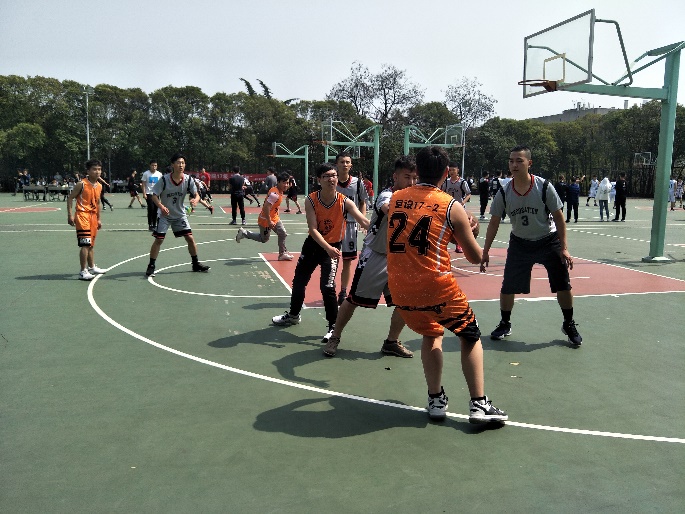     （2）、元旦晚会：进入大学以来的第一个跨年晚会，大家都很重视，全班同学济济一堂，每个人都尽情的展示自己的才能，尽享新年的喜悦！    （3）、大龙湖春游：顺其自然，和谐共生，班级才是一个绿色生态场；班级也是一个磁场，相吸又相斥才会更有魅力。在生活中，同学有着优良的作风，勤俭节约，遵守校规校纪。在课余时间会组织踏青活动，走出宿舍，亲近自然。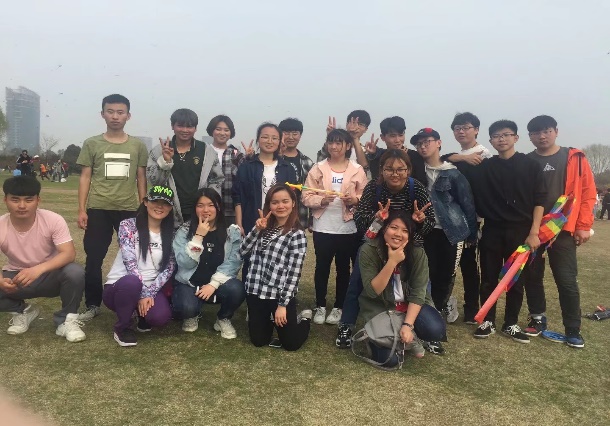 十、荣誉篇附表1：奖学金、评优、助学金附表2：考试情况一览表附表3：宿舍获奖情况一览表附表4：班级举办活动和参加学校、学院活动情况一览表           附表5：班级参加活动获奖情况一览表附表6：个人获奖情况            附表6：班级同学在在院、校任学生会班级同学曾在院学生会任职情况（大一）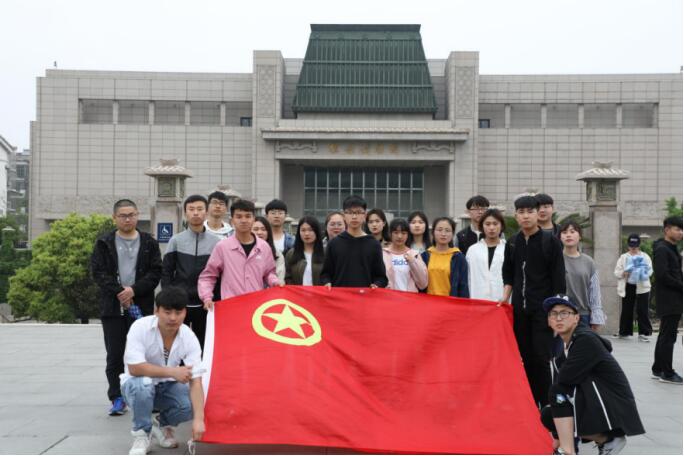 奖项2017-2018第一学期2017-2018第二学期国家奖学金国家励志奖学金特等奖学金一等奖学金1人1人二等奖学金1人6人三等奖学金4人5人校级优秀学生干部1人1人院级优秀学生干部1人1人校级三好学生1人1人院级三好学生1人1人助学金4人5人获奖率   54%62%通过通过率应用英语三级考试1248%全国计算机一级考试832%宿舍所获奖励学17-5152017-2018年上半学期，宿舍DIY大赛第一名。学17-516多次获得本院卫生部“优秀宿舍”名称举办时间备注1团日活动“缅怀历史，不负时代使命”2017-2018第一学期举办2公开团课“初心不忘，无悔青春”2017-2018第一学期举办3团日活动“志愿青春，传播文明”2017-2018第二学期举办4团日活动“穿越历史长廊，感受传统文化”2017-2018第二学期举办5大学生文明礼仪教育2017-2018第二学期举办6篮球赛2017-2018第二学期举办7元旦晚会2012-2013第二学期举办8校歌比赛2012-2013第一学期参加9班歌比赛2012-2013第一学期参加10广播操比赛2017-2018第一学期参加11叠被子大赛2017-2018第一学期参加12趣味运动会2017-2018第二学期参加13校运动会2017-2018第一、二学期参加14文明宿舍评比2012-2013第一、二学期参加15辩论赛2012-2013第一学期参加16校朗诵比赛2012-2013第一学期参加17人文知识竞赛2012-2013第一学期参加18演讲比赛2012-2013第二学期参加19篮球赛2012-2013第二学期参加20校职业生涯规划大赛2012-2013第二学期参加活动名称获奖情况大一至今班级量化月学年考核评第二名大一学年班级量化考核院里第二名趣味运动会跳绳子大赛六等奖广播操第三名活动名称获奖情况校讲解员大赛第二名：赵航院手绘社社团“优秀团员”彭利军，尤瀚霆校优秀共青团员丁博，尤瀚霆“见字如晤”校级比赛三等奖：耿雨晨院级征文“寻找身边的雷锋”三等奖：徐雅徐州市大学生记者文化节新闻稿征集大赛二等奖：徐雅设计学院“创意垃圾桶”三等奖：丁博第十一届大学生创新创业大赛二等奖：丁博全国人文知识竞赛优秀奖：陈宇清部门人数姓名纪检部1王超体育部1耿雨晨卫生部1陈宇宿管部4张馨月，陈明钰，穆昊霖，汪树旗学习部2吴浩强 办公室1常宝玥文艺部1陈明钰